EDITAL Nº 004/2014/DRI/UFLAINGLÊS SEM FRONTEIRAS / NÚCLEO DE LÍNGUASPROCESSO SELETIVO DE PROFESSORES BOLSISTAS PARA O ISFFICHA DE INSCRIÇÃODeclaro estar ciente das normas do EDITAL No 004/2014/DRI/UFLA que regulamenta a seleção para professores bolsistas para o Inglês sem Fronteiras.Lavras, ___ de _________ de 2014__________________________________Assinatura do Candidato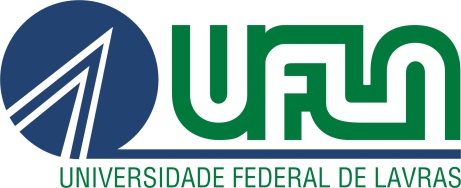 UNIVERSIDADE FEDERAL DE LAVRASDIRETORIA DE RELAÇÕES INTERNACIONAISCaixa Postal 3037 - Lavras - MG - 37200-000Telefone: (35) 3829-1858 - E-mail: dri@dri.ufla.brNOME: (   ) Docente da área de língua inglesa da UFLA ou docente de outras áreas licenciados em Letras – Inglês de outras instituições;(   ) Professor visitante de outras instituições públicas da área de língua inglesa;(   ) Professor aposentado das redes federal, estadual e municipal da área de língua inglesa;(   ) Servidor técnico-administrativo de instituições federais, estaduais e municipais licenciado/licenciando em Letras - Inglês;(   ) Aluno de graduação de instituições federais e estaduais, licenciando em Letras - Inglês;(   ) Aluno de pós-graduação licenciado/licenciando em Letras – Inglês de instituições federais e estaduais;(   ) Professor voluntário da área de língua inglesa vinculado às Instituições de Ensino Superior (IES) por meio de projetos, convênios ou outras formas de parcerias institucionais locais;(   ) Professor, aluno de graduação ou pós-graduação ou servidor técnico- administrativo de instituições federais e estaduais, não licenciado em Letras, mas com conhecimento e experiência de ensino de língua inglesa.INSTITUIÇÃO PÚBLICA À QUAL ESTÁ VINCULADO(A):ENDEREÇO:TELEFONE:                                         E-mail:CPF:                                                     RG:DADOS BANCÁRIOS:Banco:                                     Agência n°:                           Conta Bancária n°:                          Cidade da Agência: